SOLLICITATIEFORMULIER  LEERLINGENVerpleegkundige MBO-V / Verpleegkundige HBO-V De door jou verstrekte informatie zal vertrouwelijk worden behandeld.Deel 1: ALGEMENE INFORMATIE 
Deel 2: OPLEIDINGEN / TRAININGEN (na het basisonderwijs)
Deel 3: WERKERVARING (inclusief tijdelijk/vrijwilligers werk en stages)Deel 4: JE SOLLICITATIEDeel 5: PERSOONLIJKE EIGENSCHAPPENWelke persoonlijke eigenschappen typeren jou?Als anderen (collega’s, ouders, leraren, medestudenten e.d.) jouw manier van werken zouden moeten typeren, hoe doen zij dat dan? (Licht je antwoord toe)Als je terugkijkt op de door jou gevolgde opleiding(en), hoe kwalificeer jij jezelf dan als student?(Licht je antwoord toe)Kun jij een voorbeeld geven van grote veranderingen die je hebt meegemaakt en hoe je daarmee bent omgegaan?(Licht je antwoord toe)Hoe oefen jij invloed uit op ingrijpende situaties?(Licht je antwoord toe)Heb je een voorkeur voor solistische activiteiten of activiteiten in een groep/ ben je een solist of een groepsmens?(Licht je antwoord toe) Waarin vind jij je ontspanning??(Licht je antwoord toe)Zijn er persoonlijke omstandigheden die je individueel wil bespreken/toelichten?Ruimte voor eventuele aanvullende opmerkingen:Plaats, datum:1.Achternaam:2.Voornamen voluit:3.Roepnaam:4.Geslacht 5.Huisadres:6.Postcode en woonplaats:7.Telefoonnummer:8.Mobiel telefoonnummer:9.E-mailadres:10.Geboortedatum:11.Geboorteplaats:12.Burgerlijke staat: gehuwd,  ongehuwd, samenwonend, geregistreerd partnerschap 13.Nationaliteit:14.Ben je in bezit van een Rijbewijs Indien het rijbewijs is behaald, de desbetreffende categorie omcirkelen Ja, nl  A  B  C  D  E   AM nee15.Heb je de beschikking over een vervoersmiddel? Ja, nl        neen16.Ben je ingeënt tegen Hepatitis B? Ja  neen17.Heeft titerbepaling plaatsgevonden? Ja  neen18.Voor welke opleiding solliciteer je?Je kunt slechts 1 opleiding aangeven. MBO-V doorstroom HBO-V doorstroom MBO-V HBO-V doorstroom SPH of MWD19.S.v.p. een digitale (pas)foto invoegen. Deze pasfoto is bestemd om, indien je uitgenodigd wordt voor 1 van de selectiedagen, je foto op de selectieformulieren af te drukken. Gevolgde opleiding / trainingGevolgde opleiding / trainingVan – tot:Resultaat bijvoorbeeld:diploma/certificaat/bewijs van deelname/niet afgerond1.2.3.4.5.6.7.8.9.WerkgeverWerkgeverVan – tot:Vervulde functie:1.2.3.4.5.6.7.8.9.10.Onze vraag:Jouw antwoord:1.Hoe ben je aan deze vacature gekomen? (s.v.p. aankruisen wat van toepassing is).  Eigen website GGz Breburg Social Media, nl:       Open dag onderwijsinstelling, nl:       Via een GGz Breburg medewerker Anders, nl.      2.Wat zijn voor jou de belangrijkste redenen om te solliciteren bij GGz Breburg?(Motiveer je sollicitatie)3.Over welke kennis van of ervaring met de geestelijke gezondheidszorg beschik je?(Geef je referentiekader)4.Welke verwachtingen heb je van GGz Breburg als jouw potentiële werkgever?(Licht je antwoord toe) KwaliteitenAandachtspunten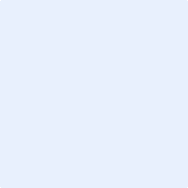 